American Imperialism NotesReasons the US wanted to control other countries: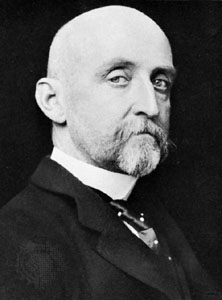 1. _________________________________________                                                     2. _________________________________________3. _________________________________________4. _________________________________________5. _________________________________________The “splendid war” (so short and had so few casualties): ________________________________In 1895, this European nation owned Cuba (but there were revolts!): ______________________When exaggerated photos/headlines are used to sell newspapers: _________________________When this ship blew up, Spain got the blame: _________________________________________An aggressive, warlike form of nationalism: __________________________________________After ___________________________________, Spain had to give up Cuba, Puerto Rico, Guam, and the Philippines!!!!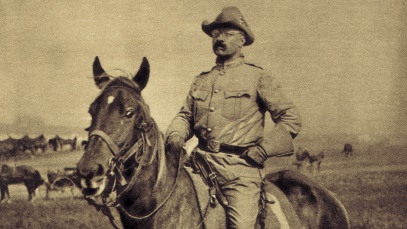 _________________________________: President Roosevelt’s foreign policy; involved having a strong military._____________________________________: President Taft’s foreign policy; involved investing money abroad.___________________________________: President Wilson’sforeign policy; involved using humanitarian aid. 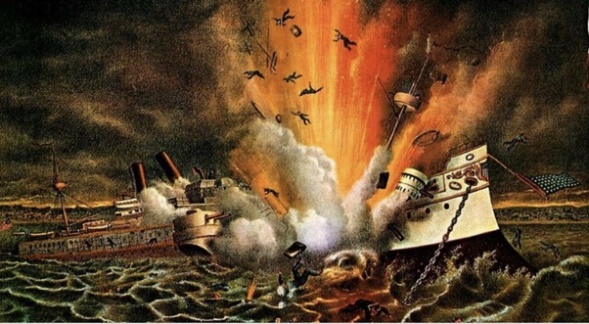 Commodore Matthew C. Perry’s journey in 1853 opened trade with: ______________________The treaty to purchase ______________________ was originally criticized as “Seward’s Folly.”Overthrown because the US wanted control over Hawaii: _______________________________Established a civil government in Puerto Rico (but no voting!): ___________________________Restricted the rights of Cubans and gave US “right to intervene”: _________________________Nontraditional warfare; used by Filipinos against the US: _______________________________________________________________: US said they did not want to colonize China, only to trade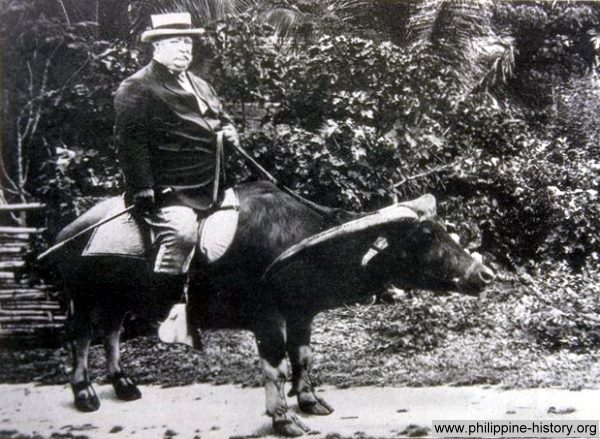 ________________________________: US agreed to end Japanese segregation in San Francisco schools if Japan agreed to limit immigration to the US_______________________________: a “good will” tour, but really to show off military strength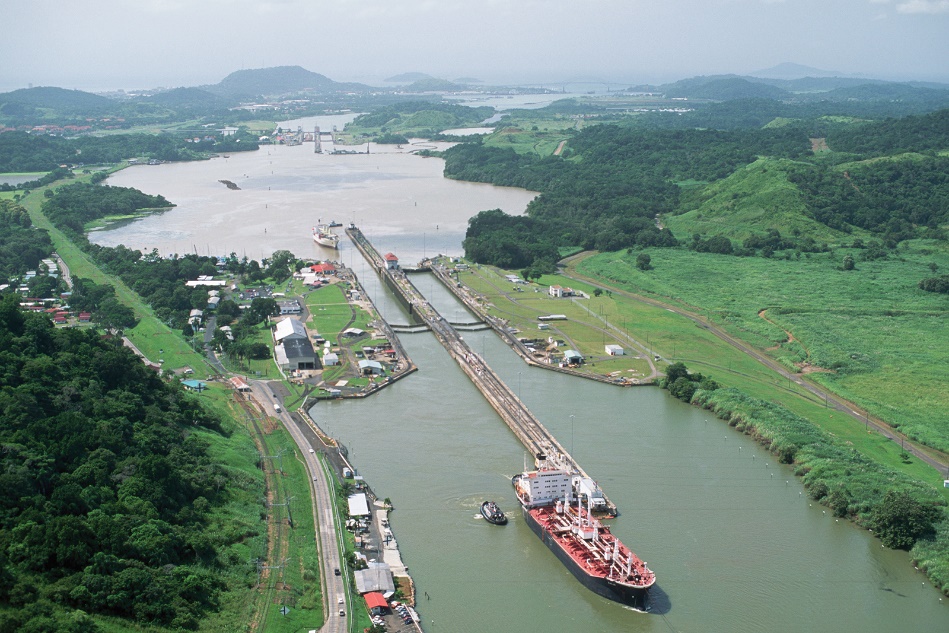 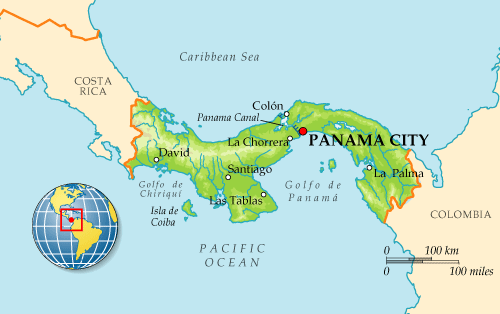 